Главе администрации МР 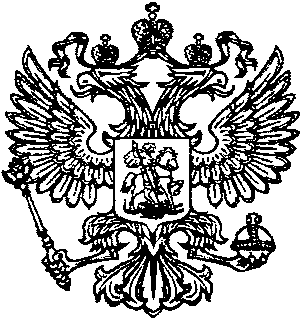 «Тляратинский район»   Раджабову Р.Г.Для опубликования на официальном сайте администрации МР «Тляратинский район»  в рубрике «Прокуратура разъясняет»  направляется статья «Уголовная ответственность за невыплату заработной платы, стипендий, пособий и иных выплат»Уголовное законодательство Российской Федерации предусматривает ответственность за невыплату заработной платы, пенсий, стипендий, пособий и иных выплат.В соответствии со статьей 145.1 Уголовного кодекса Российской Федерации уголовная ответственность наступает за частичную невыплату заработной платы и иных выплат свыше трех месяцев, а также полную невыплату свыше двух месяцев с момента возникновения у гражданина прав на такие выплаты.Под частичной невыплатой заработной платы и иных указанных выше выплат понимается осуществление платежа в размере менее половины подлежащей выплате суммы.Одним из обязательных признаков наступления уголовной ответственности по статье 145.1 Уголовного кодекса Российской Федерации является корыстная или иная личная заинтересованность работодателя.Ответственность может быть возложена не только на руководителя организации, но и на руководителя филиала, представительства, иного обособленного структурного подразделения организации.В соответствии с Уголовно-процессуальным кодексом Российской Федерации проведение доследственных проверок и расследование уголовных дел о преступлениях данной категории осуществляют должностные лица подразделений Следственного комитета Российской Федерации.Прокурор района                                                                                     О.Р. Рамазанов